ПАМЯТКАпо предоставлению в электронном виде государственной услуги «Выдача разрешений на использование земельных участков, находящихся в собственности Воронежской области, земель или земельных участков, расположенных на территории городского округа город Воронеж, государственная собственность на которые не разграничена, без предоставления земельных участков и установления сервитута»Войдите на сайт «Портал Воронежской области» https://www.govvrn.ru/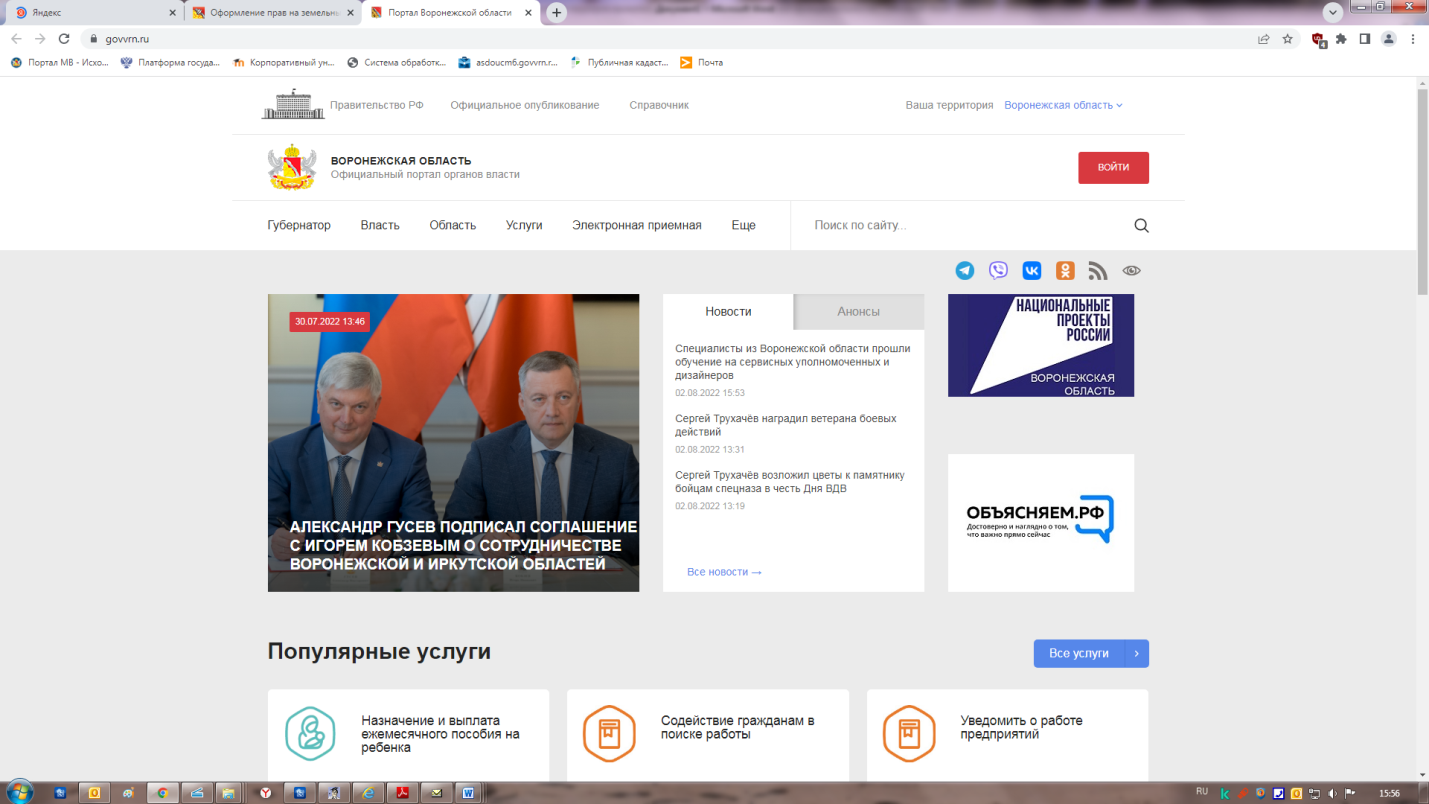  2. Выберите раздел «Услуги»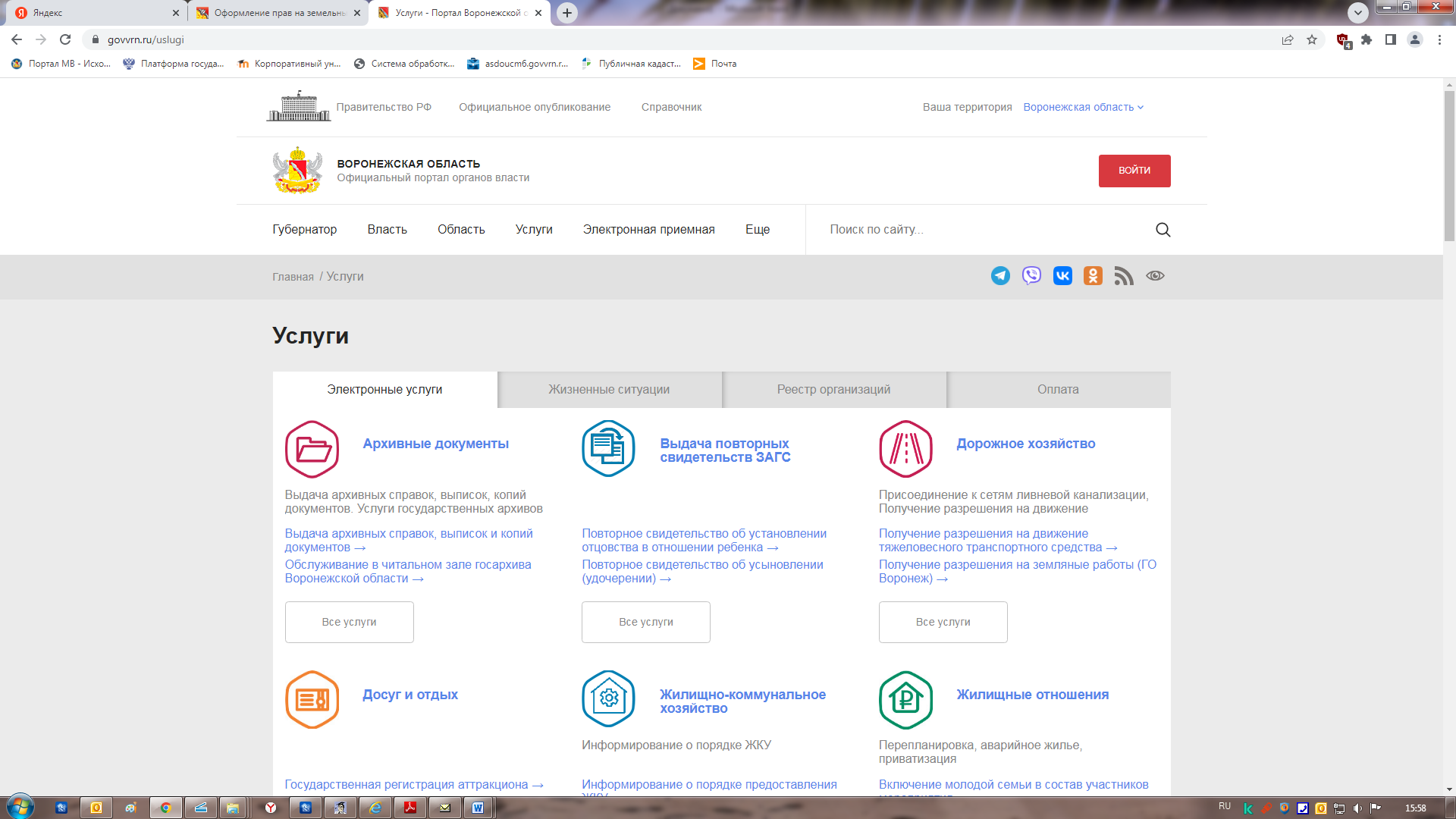 3. В разделе «Услуги» выберите категорию «Земельные отношения»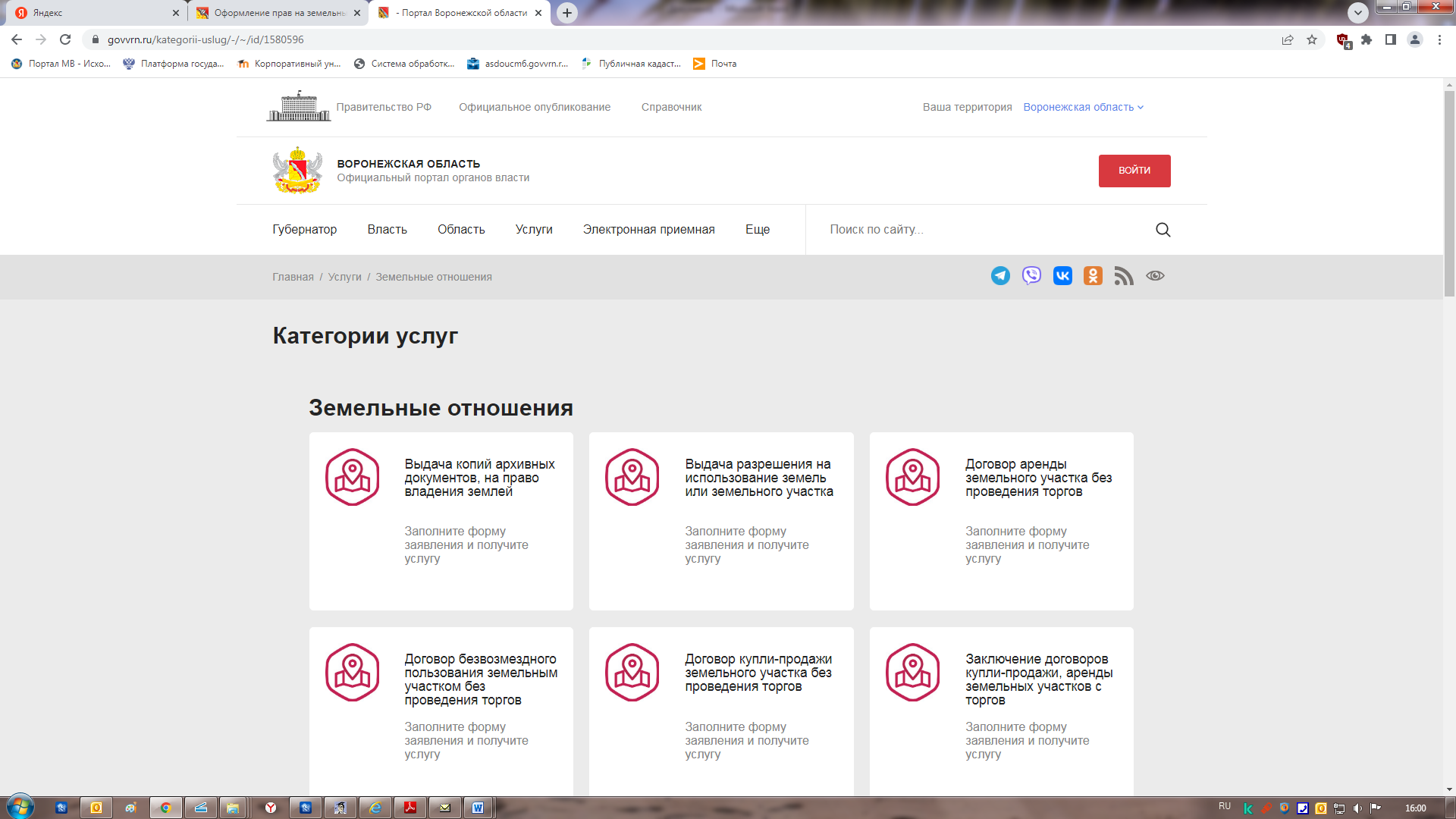 4. В категории услуг «Земельные отношения» выберите услугу «Выдача разрешения на использование земель или земельного участка»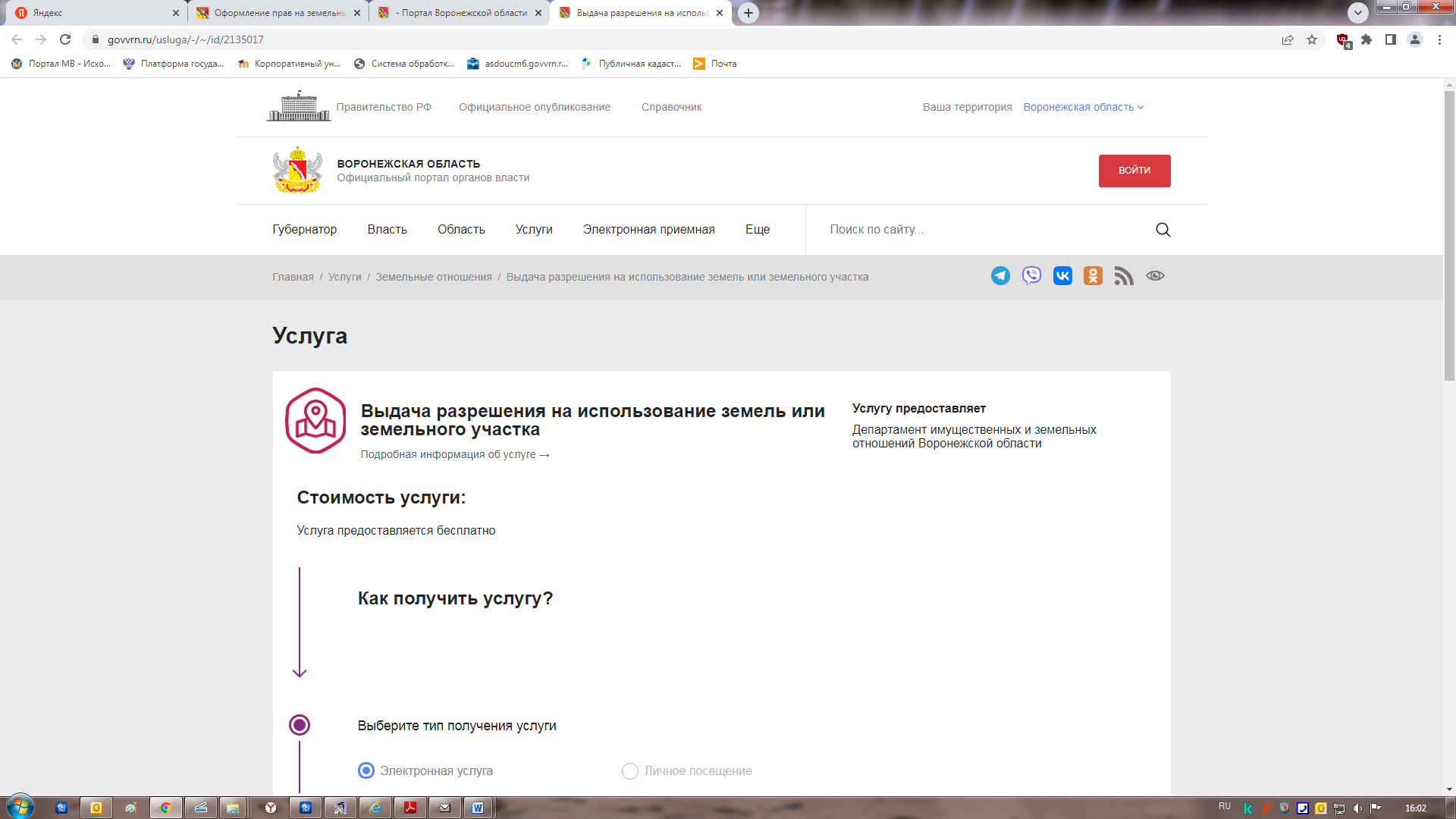 5. Авторизуйтесь на портале для получения услуги. Введите логин и пароль от личного кабинета на портале «Госуслуги».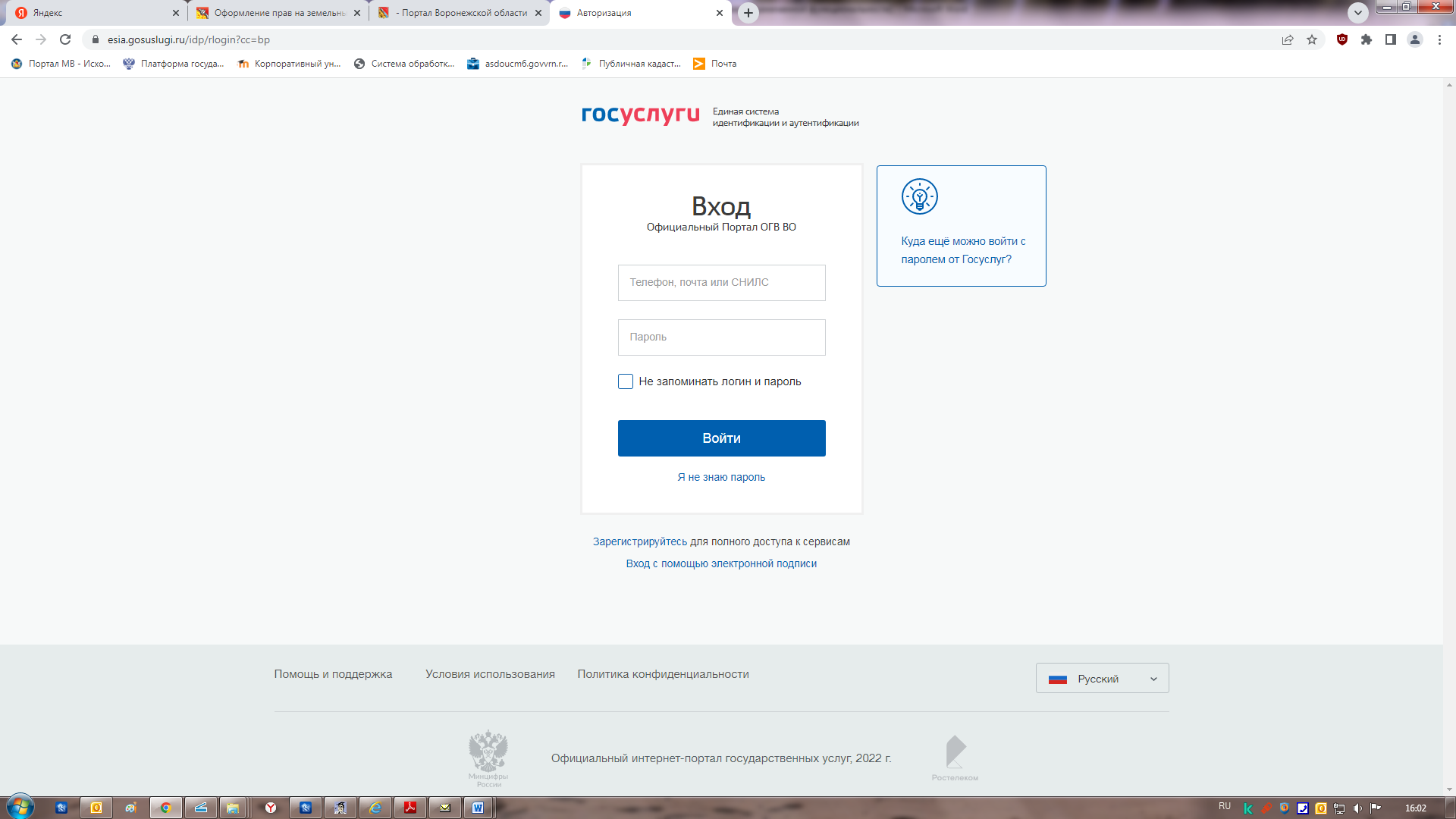 6. Нажмите кнопку «Получить услугу»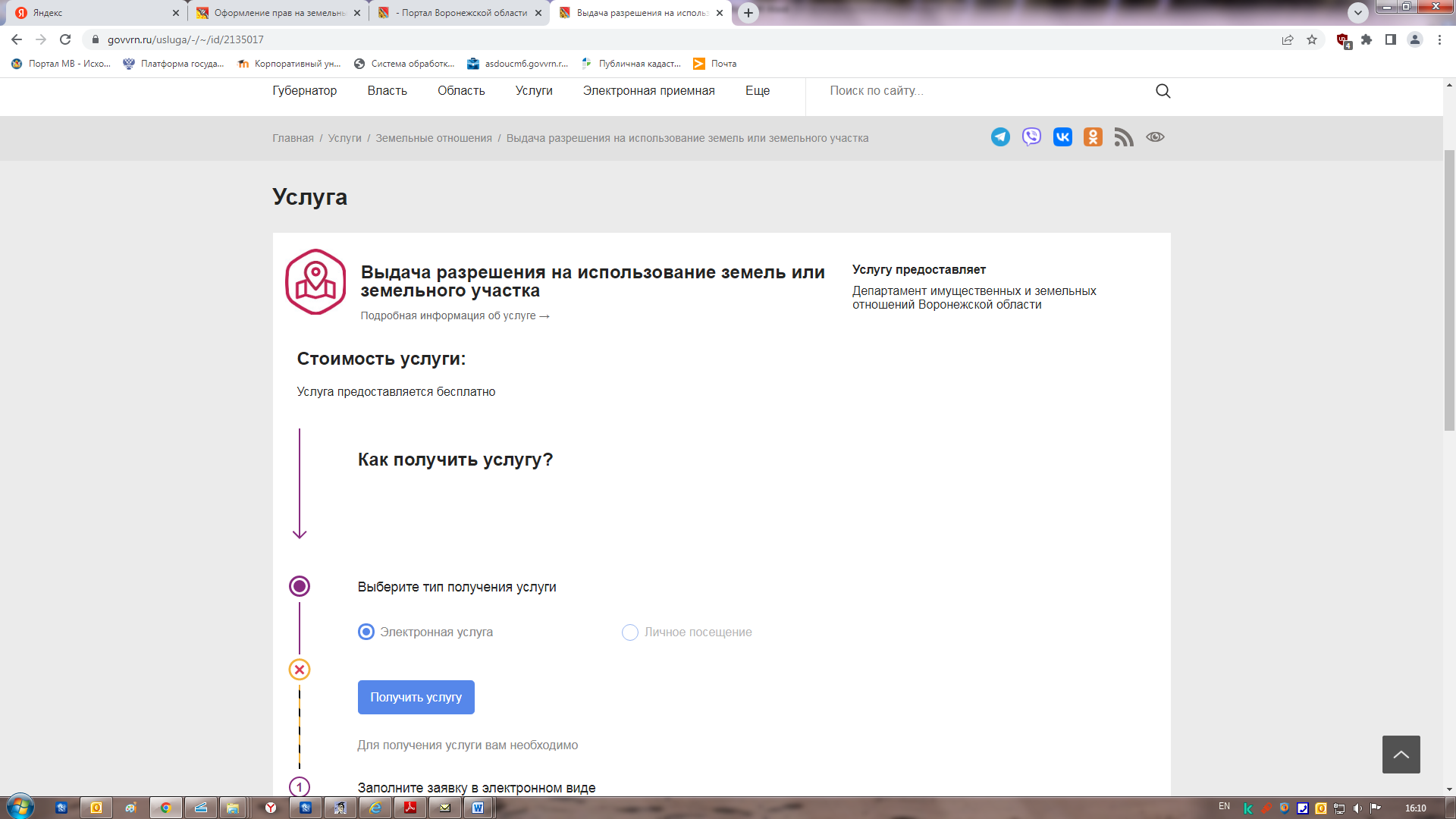 7. Заполните форму для получения услуги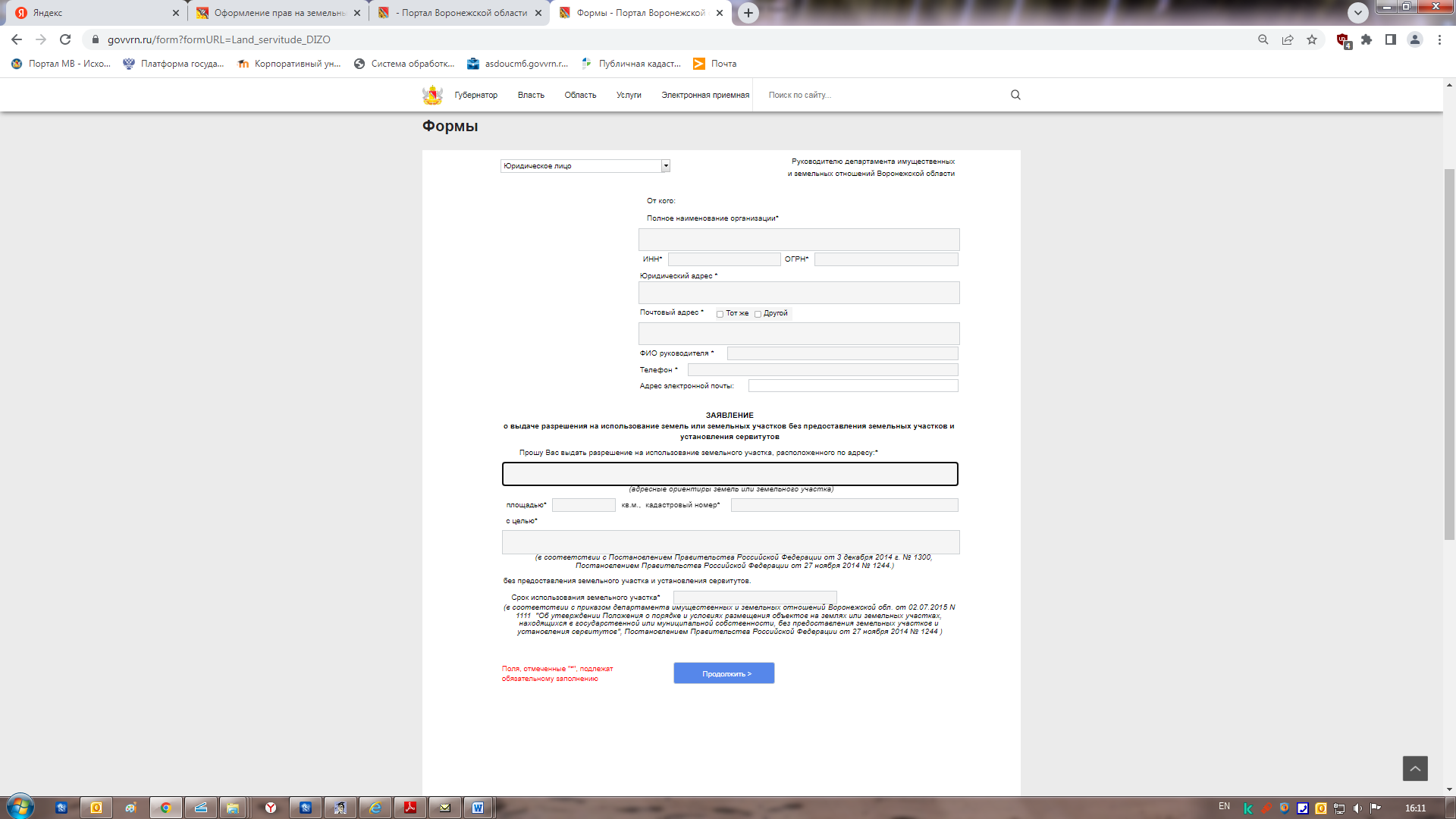 Необходимо прикрепить скриншоты документов в требуемом формате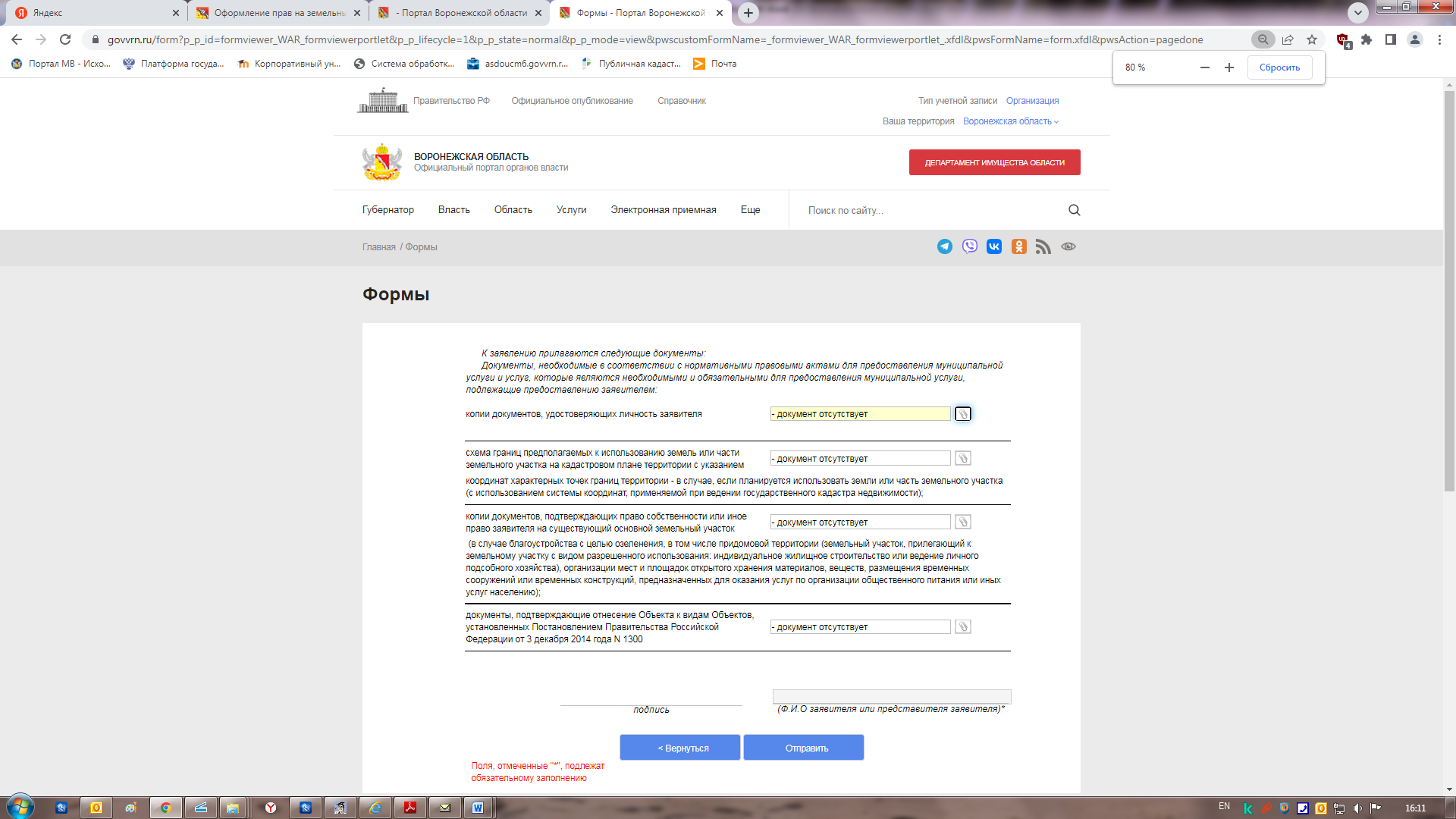 Заполните поле ФИО заявителя и нажмите кнопку «Отправить»9. Спасибо! Ожидайте оповещение о результате в личном кабинете.